Changes in settlements, municipalities and cities, 2017– As of 01.01.2018 –On the territory of the Republic of Serbia, during 2017, there were no administrative - territorial changes in settlements, municipalities, city municipalities and cities.Methodological note: Since 2018, due to methodological reasons, i.e. NSTU 3 level code harmonization with Eurostat NUTS code list, instead of previous code RS111, the new one will be applied – RS110 referring to Beogradska oblast.  Following the Regulation on Nomenclature of Statistical Territorial Units (“Official Gazette of RS”, No. 109/09 and 46/10), and according to Survey methodology (“Nomenclature of Statistical Territorial Units – NSTU”), the Statistical Office of the Republic of Serbia maintains the alpha-numerical codes for NSTU (1, 2, 3) levels. Contact: milivoje.grbovic@stat.gov.rs Phone: 011 2412-922, ext. 266Published and printed by: Statistical Office of the Republic of Serbia, 11 050 Belgrade, Milana Rakica 5Phone: +381 11 2412922 (telephone exchange) ● Fax: +381 11 2411260 ● www.stat.gov.rs  Responsible: Dr Miladin Kovačević, DirectorCirculation: 20 ● Issued annually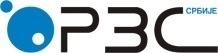 Republic of SerbiaStatistical Office of the Republic of SerbiaRepublic of SerbiaStatistical Office of the Republic of SerbiaISSN 0353-9555STATISTICAL RELEASESTATISTICAL RELEASERG10Number  013 – Year LXVIII, 22.01.2018Number  013 – Year LXVIII, 22.01.2018RG10Geospatial data unitGeospatial data unitSERB013 RG10 220118As of January 1st, 2017As of January 1st, 2017As of January 1st, 2018As of January 1st, 2018city/city municipality/municipality/ settlementCode number of city/ city municipality/ municipality/  settlementcity/city municipality/municipality/ settlementCode number of city/ city municipality/ municipality/  settlement